Graphic Design ActivityImportant elementsCoreNames of cheese/fontStart quiz buttonEnd quiz buttonFeedback for correctnessSupportiveScore trackingTimerColor (orange for prompt vs. yellow for answer field)ExtraneousAdvertisementsMy sketch of game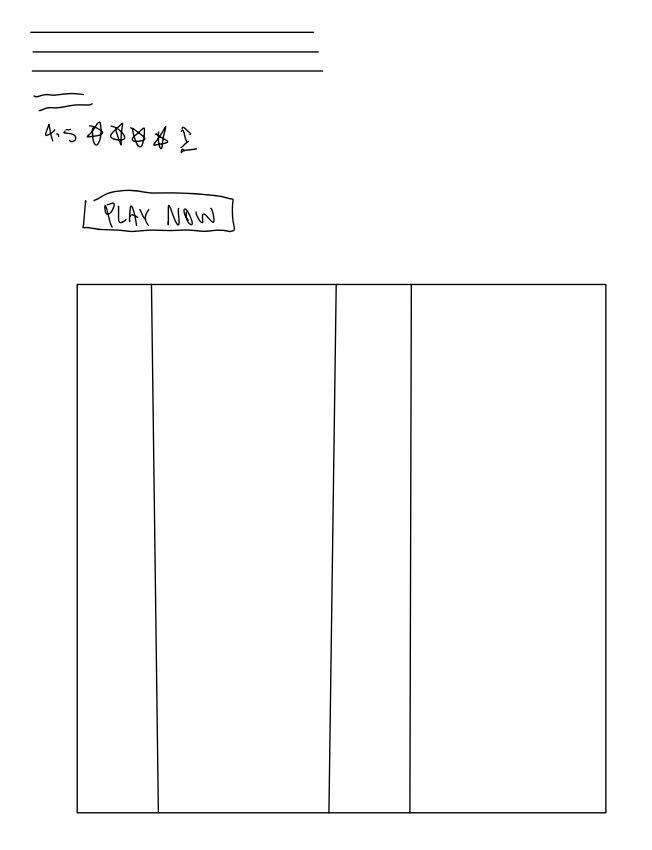 One sketch emphasizing size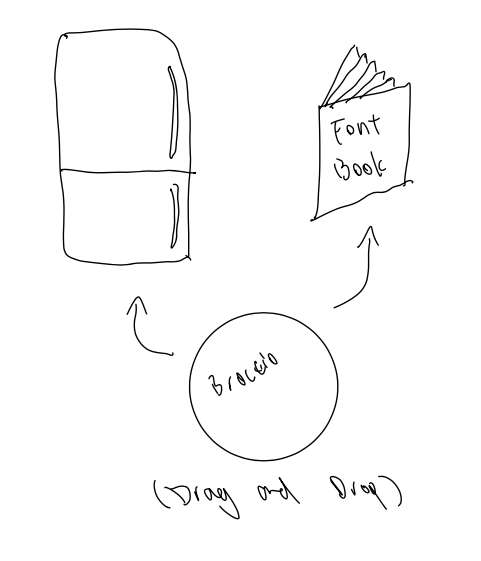 One sketch emphasizing color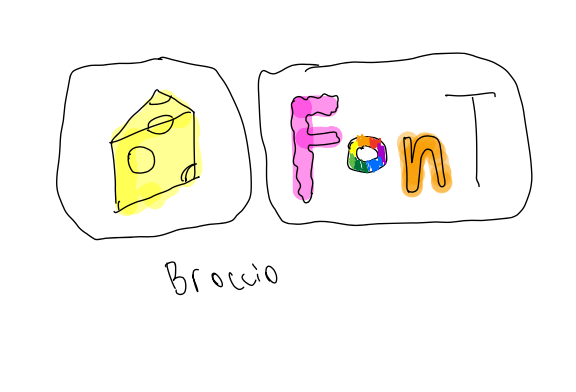 3-4 sketches involving fonts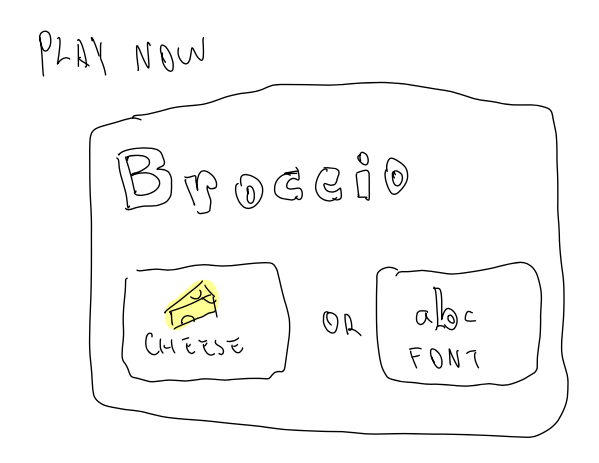 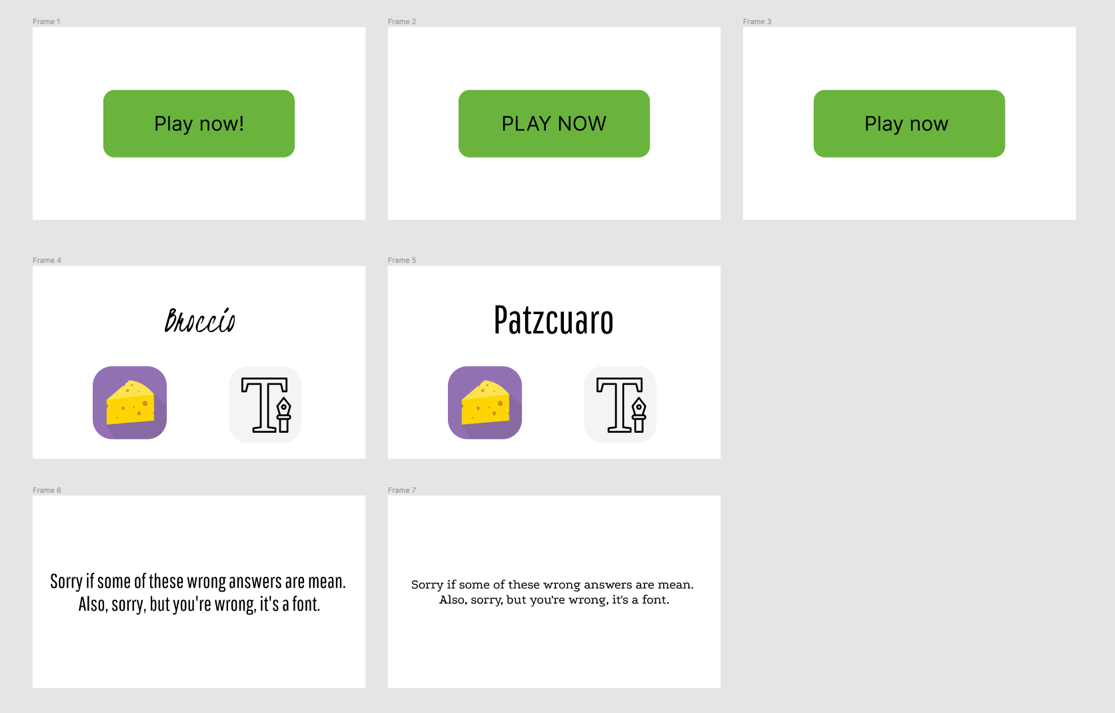 Exploring proximity in designMy designs for cheese or font revolved around making each font/cheese its own level/screen, instead of the overly boring grid format we see in the current game. As a result, proximity isn’t as much of a concern as there are only ever 3 or fewer elements on the screen. If working with the original design, however, I would try to have a format where the cheese/fonts get grouped with their correct category after I answer, that way I can try to identify patterns moving forward.Analysis of Among UsColorThe vibrant color palate in Among Us combined with its cartoonish style made for a very enduring visual appearance. It was flashy and attractive, yet was also functional as to not get boring after a while.SizeAmong us does a good job of sizing elements relative to their importance. For example, the setting and map buttons are smaller than the report/use/kill buttons. While settings and map could be important, they tend to be used more so when the game is at a slower pace, whereas report/use/kill are used to react to crucial events in the gameFontPerhaps this is where Among Us is arguably weakest. While certain elements (“Total Tasks Completed”, “report”, “use”) have a handwritten font that is related to the aesthetics of the game, the primary text in the game (player names and room name) are in a formal type. While the legibility of this design choice can be seen as a strength, the juxtaposition against the stylized text gives the game an unfinished look.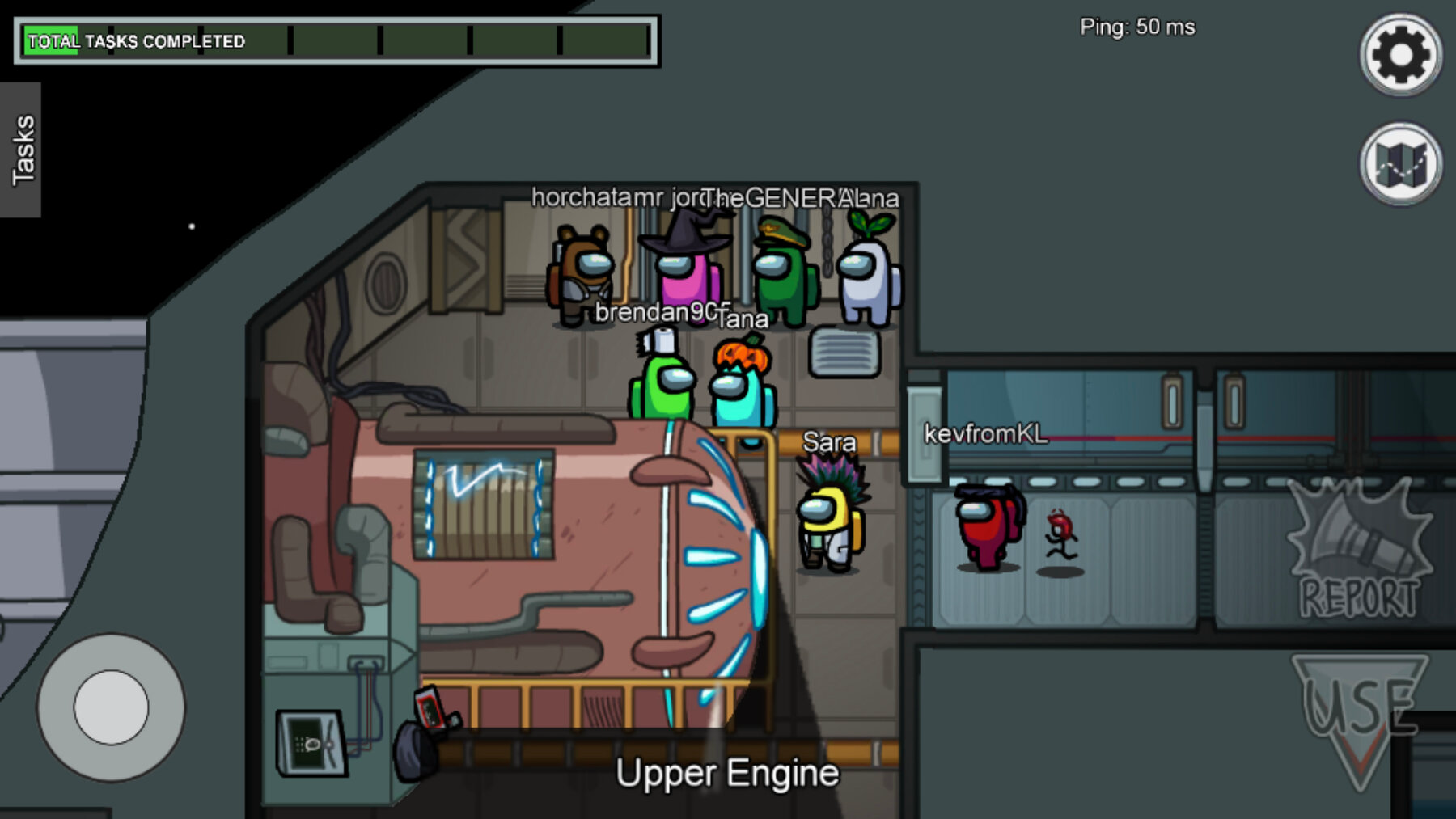 